※ 진학 후 희망 연구분야 및 학업계획에 대하여 기술하십시오.(지면 부족시 별지 사용 가능) 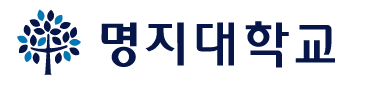 (        )대학원 자기소개 및 학업계획서(        )대학원 자기소개 및 학업계획서(        )대학원 자기소개 및 학업계획서(        )대학원 자기소개 및 학업계획서2020학년도 전기2020학년도 전기2020학년도 전기2020학년도 전기구 분□ 신입학 □ 편입학과 정석사학 과전 공수험번호성 명